The event organiser should fill out blue boxes before printing.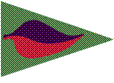 Attention should be drawn to page 2.BOUGH BEECH SAILING CLUB – YOUTH (<18 Years) Open Event Entry Form 2018Please complete in block capitals and return to:  Bough Beech Sailing Club, Bough Beech, Nr. Edenbridge, Kent. TN8 7AN.Please complete in block capitals and return to:  Bough Beech Sailing Club, Bough Beech, Nr. Edenbridge, Kent. TN8 7AN.Please complete in block capitals and return to:  Bough Beech Sailing Club, Bough Beech, Nr. Edenbridge, Kent. TN8 7AN.EventSail NumberClassHelmCrewClubAgeEmailPlease accept cash/my cheque for the Bough Beech Open Event 2018 made payable to “Bough Beech SC” Please accept cash/my cheque for the Bough Beech Open Event 2018 made payable to “Bough Beech SC” Please accept cash/my cheque for the Bough Beech Open Event 2018 made payable to “Bough Beech SC” FeesMedical InformationIt is the competitors responsibility (or the parent/guardian/responsible adult in the case of a youth under the age of 18) whether they wish to inform the Club, through the OOD, of any relevant medical issues, allergies etc. each time the competitor visits the Club.It is the competitors responsibility (or the parent/guardian/responsible adult in the case of a youth under the age of 18) whether they wish to inform the Club, through the OOD, of any relevant medical issues, allergies etc. each time the competitor visits the Club.Photography	By signing this form you confirm you have read the details explained on the attached page concerning photography and shared data. (Please see overleaf)By signing this form you confirm you have read the details explained on the attached page concerning photography and shared data. (Please see overleaf)DeclarationI agree to be bound by the racing rules of sailing and all other rules that govern this event. In particular, I have read the Notice of Race and confirm that I agree to its provisions and that my boat will conform to its requirements throughout the event. I also confirm that if applicable my boat complies with the requirements of Bough Beech S.C. with regard to protection against Invasive species. A as participant in this event I agree on behalf of my crew and myself to comply with the Rules and Byelaws of the Club.I agree to be bound by the racing rules of sailing and all other rules that govern this event. In particular, I have read the Notice of Race and confirm that I agree to its provisions and that my boat will conform to its requirements throughout the event. I also confirm that if applicable my boat complies with the requirements of Bough Beech S.C. with regard to protection against Invasive species. A as participant in this event I agree on behalf of my crew and myself to comply with the Rules and Byelaws of the Club.SignedXXDateParentOr person acting in loco as guardian or on behalf of parent(s)ParentOr person acting in loco as guardian or on behalf of parent(s)Mobile 1Mobile 2   Youth under 18yrs MUST be supervised at ALL times Youth participants under 18yrs MUST be supervised at ALL times whilst on Club premises by a parent/guardian or alternative responsible adult (person acting in loco). Please inform the Officer of the Day (OOD) of the name and contact details of the responsible adult(s) for each youth, each time they visit the Club, if different to that above. Youth participants under 18yrs MUST be supervised at ALL times whilst on Club premises by a parent/guardian or alternative responsible adult (person acting in loco). Please inform the Officer of the Day (OOD) of the name and contact details of the responsible adult(s) for each youth, each time they visit the Club, if different to that above. DeclarationParent or Guardian declarations: (required for all sailors who are under 18 yrs.)Under law, this competitor is my dependant. I accept the statement of liability in the Notice of Race and agree to the statements contained within it. During the event, the boat sailed by my dependant will have a valid and current third party insurance of at least £2m. I confirm that my dependant is competent to take part. I will be responsible for my dependant throughout the event/series, and during the time he/she is afloat I will be available at the event venue, or I will inform the OOD in writing who is acting on my behalf.    Parent or Guardian declarations: (required for all sailors who are under 18 yrs.)Under law, this competitor is my dependant. I accept the statement of liability in the Notice of Race and agree to the statements contained within it. During the event, the boat sailed by my dependant will have a valid and current third party insurance of at least £2m. I confirm that my dependant is competent to take part. I will be responsible for my dependant throughout the event/series, and during the time he/she is afloat I will be available at the event venue, or I will inform the OOD in writing who is acting on my behalf.    SignedXXDateBBSC UseMembership Class Association:  Yes/No       Membership Class Association:  Yes/No       Photography - Form  Open Event Entry Form 2017I/we give Bough Beech Sailing Club, and/or its representatives, permission to take and use photographs & videos my/our children or the children of which I/we are responsible, ("dependents") whilst participating in this event/series, for the purposes of training and the promotion of activities at the Club.This might include (but is not limited to), the right to use such photographs in the Club's printed and online communications, press releases and funding applications.I understand that Bough Beech Sailing Club may also publish other data about competitors including race results in line with the Club’s Privacy PolicyPlease tick the box to record your consent to the aboveIf the Club receives a request to remove published photographic material it will remove without delay any material within its control.  It may not be possible to arrange removal of photographs that have already been passed to other organisations such as Yachts and Yachting.